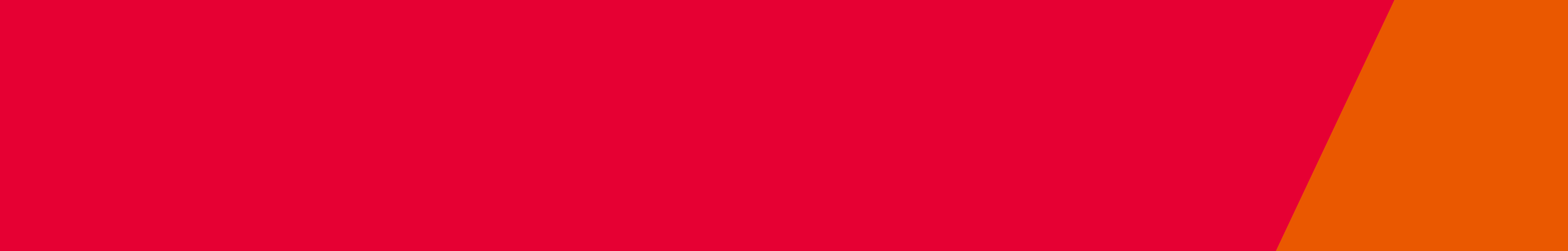 Category 1: Uniforms or EquipmentAlbert Park Yacht Club IncorporatedAlexandra Football and Netball ClubAlexandra Lawn Tennis ClubAllansford Football Netball Club IncAltona Lacrosse Club IncAltona Laverton Eagles Basketball ClubAlvie Cricket Club IncArarat & District Gymnastics ClubArarat Pistol Club IncAshburton United Junior Football ClubAshburton United Soccer ClubAspendale Lifesaving Swimming and Youth ClubAspendale Tennis Club IncAssumption Netball ClubAthletics South West VicATLAS GymnasticsAvenel Football Netball ClubAvoca Country Golf Bowling ClubAvondale Heights Sporting Club IncBacchus Marsh Basketball AssociationBacchus Marsh Pony Club IncBacchus Marsh Soccer ClubBallan Football Netball ClubBallarat Football ClubBallarat Football Umpires AssociationBallarat Memorial Sports IncBallarat Walkers ClubBalnarring Tennis ClubBalwyn Cricket Club IncBannockburn Football & Netball Club IncBareena Bowling Club IncBaxter Cricket ClubBaxter Netball ClubBaxter Soccer ClubBayswater Junior Football ClubBayswater Squash ClubBears Lagoon Serpentine Football Netball ClubBeaumaris Cricket ClubBellrec IncBenalla Basketball AssociationBenalla Pistol ClubBendigo Canoe ClubBendigo East Bowling Club IncBendigo Rowing Club IncBendigo Rugby Union Football Club IncBendigo Senjuns Hockey Club IncBentleigh Calisthenics College IncBentleigh Cricket ClubBentleigh Junior Football ClubBerwick Braves Softball Club IncBerwick Junior Football Club IncBeverley Hills Junior Football Club IncBirchip Golf ClubBirchip Watchem Netball ClubBlackburn Football Club IncBlacklords Fencing ClubBluebelles Volleyball Club IncBoisdale Briagolong Football Netball ClubBonbeach Sports Club IncBonnie Doon Football and Netball ClubBoort Football ClubBoort Golf Club IncBoronia Calisthenics CollegeBoronia Soccer Club IncBoronia Uniting Netball Club IncBox Hill North Football ClubBrandon Heights Softball ClubBraybrook Sporting ClubBright Soccer ClubBrown Hill Cricket Club IncBrunswick City Sports Club IncBrunswick Juventus Football Club IncBruthen Netball Club IncBullits Basketball ClubBundoora Football ClubBuninyong Football Netball ClubBunyip and District Soccer ClubBunyip Football Club IncBunyip Netball Club IncBurnside Springs United Cricket ClubCameo Tigers Netball ClubCamp Gan Welfare Association IncCampbells Creek Football Netball ClubCardinia Tigers Football ClubCarlton-Brunswick Strikers Women's Cricket ClubCasterton Sandford football netball club IncCaulfield Lacrosse ClubCavendish Football Netball ClubCentenary Park Golf ClubCentenary Park Tennis ClubChadstone Calisthenics ClubCharlton Bowling Club IncChelsea Longbeach Surf Life Saving ClubCheltenham Community Centre IncCheltenham Youth Club IncChisholm United Football (Soccer) ClubClayton District Cricket ClubClunes Football Netball Club IncCobram Barooga Cycling ClubColac Central Bowling Club IncColac Cycling Club IncColac Football Netball Club IncColac Golf ClubColac Mallet Sports ClubColac Sports Trainers GroupCommunity Soccer HubConnewarre and District Riding ClubCorio Bay Rowing Club IncCorio Tigers Baseball ClubCraigieburn Pythons SSC inkCraigieburn Softball Club IncCroydon and Districts Volleyball AssociationCroydon Junior Football Club IncDandenong and Districts Pool League IncDandenong Casey TitansDeepdene Bears Cricket ClubDennington Cricket ClubDiggers Rest Bowling ClubDimboola Bowling ClubDocklands Demons Ice Racing Club IncDoncaster and Districts Netball AssociationDoncaster and Templestowe Amateur Swimming ClubDoncaster Hockey ClubDonvale and Templestowe Horse and Pony ClubDoveton Football Netball Club IncDoveton Steelers Rugby League Club IncDragons Abreast BendigoDromana Bay Life Saving ClubDrouin Hawks Netball ClubEaglehawk Cricket Club IncEagles Baseball Club Mildura IncEast Belmont Cricket ClubEast Bentleigh Central Cricket ClubEast Burwood Football ClubEastern Metropolitan Croquet AssociationEastern Parishes Basketball Association IncEastern Sirens Synchronized Swimming IncEchuca Moama Croquet ClubEdithvale Aspendale Football and Aspendale Cricket Clubs IncEdithvale Aspendale Junior Football ClubEllipsis UltimateElsternwick Cricket ClubEltham Lacrosse Club IncEltham Panthers Junior Netball ClubEmerald Lakers Basketball Club IncEmmanuel Cricket ClubEndeavour Hills Junior Football Club IncEskdale Cricket Club IncEureka & Golden City Hockey ClubEynesbury Eagles Soccer ClubFairpark Football Club IncFC LeopoldFerntree Gully Cricket ClubFilipino Australian Sports Club of Ballarat IncorporatedFishermans Bend Gymnastics ClubFootscray Cricket ClubForrest Horse Riding ClubFoster Golf ClubFrankston BMX ClubFrankston Football ClubFrankston YCW Junior Football ClubGarfield Bowling ClubGeelong Cricket Umpires Association IncGeelong Eastern Park Bowling ClubGeelong Roller Derby LeagueGippsland Athletics IncGippsland Bulls Hockey Club IncGippsland Lakes Yacht Club IncGippsland Storm State League Netball ClubGirgarre Football Netball ClubGladiators Basketball ClubGolf Central VictoriaGormandale Football Netball ClubGoulburn Valley Bowls DivisionGracedale Park Tennis ClubGrand United Cricket ClubGymnastics CentralHaig Fawkner Cricket ClubHarlequin Club IncHastings Cricket and Football Social ClubHawkesdale Macarthur Football Netball Club IncHealesville District Soccer ClubHealesville Swimming ClubHeartbeat Victoria CouncilHeatherdale Cricket ClubHeatherton Amateur Football Club IncHeidelberg Volleyball Club IncHepburn Cricket ClubHeyfield Golf ClubHeywood and district Basketball AssociationHeywood Bowling Club IncHoly Trinity Cricket ClubHorsham Calisthenics College IncHorsham Football Netball Club IncHorsham Hockey Club IncHume City Swimming Club IncHume Eagles Rugby League Club IncHume Hockey ClubInvergordon Katandra Pony ClubJeeralang-Boolarra Cricket ClubJeparit Rainbow Football Netball Club IncKaniva Leeor United Netball ClubKara Kara Golf AssociationKatandra Football Netball ClubKatunga Tennis Club IncKerang Bowling Club IncKerang Clay Target ClubKergunyah Pony ClubKew Cricket ClubKilmore & District Pony ClubKilmore Cricket ClubKilsyth Cricket ClubKing Valley United Football Netball Club IncKingsbury United Soccer ClubKnox Basketball IncKoondrook Lawn Tennis ClubKoroit Football Netball Club IncKorumburra-Bena Football Netball Club IncKyabram Bowls Club IncKyabram Cricket ClubKyabram Football and Netball Club IncKyabram Lawn Tennis ClubKyneton Badminton Club AssociationKyneton Cricket ClubKyneton Croquet Club IncKyneton District Soccer Club IncLa Trobe University Baseball Club IncLa Trobe University Football ClubLa Trobe University Soccer ClubLadybirds Outdoor AdventuresLake Boga Riding Club IncLake Boga Water Ski ClubLakes Entrance Cricket Club IncLakeside Golf Club Lake Boga IncLakeside Rockers Gippsland IncLalor Lions Sporting Club IncLang Lang Netball Club IncLangwarrin Netball ClubLara Swimming ClubLaverton Park Tennis ClubLeopold Tennis Club IncLilydale Cricket ClubLilydale Croquet ClubLilydale Lions Roller Hockey Club IncLindenow Recreation & Bowling Club IncLittle Apples Sports IncLoch Sport Golf Club IncLockington Golf Club IncLongwood Football Netball Club IncLucknow Football Club IncLynbrook Stingers Netball ClubMaccabi Ajax Cricket ClubMackie Cricket ClubMacleod Tennis Club IncMaffra Gymnastic Club IncMaffra Hockey Club IncMansfield Junior Football ClubMansfield Tennis Association IncMaroondah United Football ClubMaroons Netball Club IncMaryborough City Soccer ClubMaryborough Little Athletics CentreMaryborough Rovers Football/Netball Club IncMaster Summer League (MSL) GeelongMazenod Old Collegians Football ClubMazenod Panthers All Ability Football ClubMeeniyan and District Basketball AssociationMelbourne Dragons Ice Hockey ClubMelbourne High School Old Boys Hockey ClubMelbourne Razorbacks Hockey Club IncorporatedMelbourne University Softball ClubMelton Football Club IncMelton Hockey Club IncMildura East Cricket Club IncMillewa Football LeagueMininera and District Netball AssociationMitchell Rangers Soccer ClubMitiamo Football & Netball Club IncModialloc Ducks Baseball ClubMoe and District Netball AssociationMoe Hockey Club IncMonash University Baseball Club IncMonash University Rugby ClubMordialloc Bowls Club IncMordialloc Roller Hockey Club IncMordialloc Sporting ClubMornington Peninsula Roller Derby ClubMorwell Baseball Club IncMorwell Basketball Association IncMorwell Bowling Club & Recreation Centre IncMorwell Croquet Club IncMorwell Junior Football ClubMount Eliza Soccer ClubMount Macedon Golf Club IncorporatedMountain Gate Netball ClubMt Eliza Netball Association IncMt Pleasant Football Netball ClubMuckleford Cricket ClubMurray Darling Golf AssociationMurrumbeena Cricket Club IncorporatedMurtoa Golf ClubMyrtleford Savoy Soccer ClubNapoleons/Sebastopol Cricket Club IncNar Nar Goon Maryknoll Cricket ClubNathalia Football ClubNatimuk United Football Netball ClubNeerim District Cricket Club IncNewborough Football Netball ClubNewcomb Power Netball Club Inc.Newstead Bowls ClubNirranda Football Netball Club IncNoradjuha Quantong Football Netball ClubNorth Brunswick Junior Football ClubNorth Castlemaine Cricket Club IncNorth Eastern Archers IncNorth Sunshine Tennis Club IncNorthcote Park Football ClubNorthern BMX Club IncNorthern Falcons Football ClubNorthern Panther's Rugby Union Football ClubNorthern Parx Netball ClubNorthern Suburban Table Tennis AssociationNumurkah Pony ClubNyora Football Netball Club IncOakleigh Cricket ClubOcean Grove Football and Netball ClubOfficer Kangaroos Junior Football ClubOld Camberwell Grammarians Football Club IncOld Carey Grammarians Football ClubOld Haileyburians Amateur Football ClubOld Melburnians Football ClubOld Melburnians Soccer ClubOld Mentonians Hockey Club IncOld Trinity Grammarians Soccer Club (OTGSC)Olinda Ferny Creek Football Netball ClubOmega Netball Club IncOrbost Croquet ClubOrbost Pony Club IncOvens and Murray Swimming Association IncOvens Valley United Cricket ClubPakenham Auto ClubPakenham Rugby League Club and Touch Association IncPanton Hill Football Club IncPark Orchards Football Club IncParkside Football Club (Footscray)Pax Hill Junior Football ClubPax Hill Tennis ClubPeninsula Raiders Superules Football Club IncPhillip Island Bicycle Users GroupPhillip Island Football Netball ClubPivot City Tip Rats IncPoint Cook Phoenix Netball clubPoint Leo Surf Life Saving Club IncPoint Lonsdale Surf Life Saving Club IncPortland Tigers Junior Football ClubPreston Bullants Amateur Football ClubPunjab De SherPyramid Hill Bowling Club IncPyramid Hill Football Netball Club IncQuambatook Bowling Club IncQuarry Hill Golf Club IncRed Cliffs Lawn Tennis Club IncRed Hats Golf IncRichmond Union Bowling ClubRiddells Creek Tennis Club IncRiding for the Disabled Association - PakenhamRiding for the Disabled ViewbankRingwood Diving Club IncRise Netball ClubRokewood Corindhap Football/Netball ClubRosebud Football Netball ClubRosedale and District Adult Horse Riding Club IncRowville Eagles Cultural & Sporting Association IncRoxburgh Park Netball ClubRythdale Officer Cardinia Football Club, Past Players Association IncSaint Kilda Handball Club IncSale Football Netball Club IncScope (Vic) LtdShepparton Badminton Association IncShepparton Strikers Hockey ClubShepparton Strikers Hockey Club IncSherbrooke Little Athletics CentreShooting Stars Netball Club IncSomers Tennis Club IncSomerville Football and Netball ClubSomerville Football and Netball ClubSorrento Cricket Club IncSouth Coast Boardriders IncSouth Croydon Junior Football ClubSouth East United FCSouth End Spirit Basketball IncorporatedSouth Geelong Netball AssociationSouth Gippsland Umpires AssociationSouth Mildura Sporting ClubSouth Sea Roller Derby IncSouthern Football Netball League Umpires AssociationSouthern Saints Netball ClubSouthern Waters Ski Show TeamSouthside Junior Football ClubSpartans Basketball Club IncSpringvale Cricket ClubSt Albans Football Club IncSt Bedes Old Collegians Hockey Club IncSt Joseph's Cricket Club Geelong IncSt Joseph's Football & Netball ClubSt Leonards Angling Club IncSt Leonards Glen Waverley Netball Club IncSt Peter's Junior Football ClubSt. Andrews Cricket Club Pascoe Vale IncStanhope Football Netball Club IncStawell Golf ClubStawell Pioneers Soccer ClubStrathewen Cricket ClubStudio Arc Dance SchoolSunbury Football Club IncSunbury Lions Basketball Club IncSurfcoast Basketball Association IncorporatedSurrey Park Lacrosse ClubSwan Hill Bowls Club IncSwan Reach Hockey ClubSwinburne Amateur Football ClubSydenham Tennis ClubSydenham/Hillside Cricket Club IncTallygaroopna Football & Netball ClubTatura Football Netball Club IncTerang Mortlake Football Netball Club IncThe Basin Cricket ClubThe Basin NetballersThomastown Football Netball ClubThomson Football ClubTomahawk Creek Cricket ClubTongala Junior Football ClubTongala Lawn Tennis ClubToongabbie and District Pony ClubTrafalgar Bowls Club IncTri State Car Club IncTrinity Willison Cricket ClubTruganina Pony Club IncTruganina Rabbitohs Rugby League Club IncTungamah Bowls Club IncTwentieth Man Fund IncTyabb Cricket ClubUpwey Tecoma Cricket ClubVermont Cricket Club IncViewbank Tennis Club IncViolet Town Football Netball Club IncVovinam Martial Art Association IncVU Western Spurs Women's Football Club IncWallan & District Cricket Club IncWangaratta Basketball IncorporatedWantirna Jetbacks Basketball Club IncWantirna Tennis Club IncWarragul Croquet ClubWarragul Football and Netball Club IncWarriors Albury Wodonga Dragon Boat Club IncWarriors Hockey Group IncorporatedWarrnambool BMX Club IncWarrnambool Eight Ball AssociationWarrnambool Field and Game IncWarrnambool Swimming ClubWarrnambool Tri ClubWarrnambool Wolves Soccer ClubWatsonia Sporting ClubWaverley Night Netball Association IncWellington Hockey ClubWellington Warriors Football Club IncWendouree/Ballarat Rowing ClubWerrimull Football and Netball Club IncWesburn Junior Football ClubWest Brunswick Amateur Football Club IncWestern Athletics IncorporatedWestern Phantoms Volleyball Club IncWestern Port Basketball AssociationWestern Sports Club of MelbourneWestern Suburbs Soccer ClubWestern United (Wyndham FC)Westernport Yacht ClubWestside Touch AssociationWhite Hills Junior Football ClubWhittlesea Football and Netball Club IncWhittlesea Horse and Pony ClubWhorouly Football & Netball Club IncWillatook Tennis ClubWilliamstown Cannons Basketball Club IncWilliamstown Cricket ClubWimmera District Golf Association IncWimmera Roller Derby League IncWodonga City Swim Club IncWonthaggi Power Football Club IncorporatedWoodside & District Football Netball ClubWoomelang Bowling Club IncWoorndoo Mortlake Football Netball ClubWycheproof Narraport Hockey ClubWyclif Cricket ClubWyndham City Rhino's Rugby Union Football ClubWyndham UltimateYallourn North Bowling Club IncYarram & District Cricket Club IncorporatedYarram Netball Club IncYarraville Footscray Bowling ClubYarrawonga/Mulwala Swimming Club IncYering District Archers IncYoung Leopards Sports IncZagreb Irymple Knights Soccer Club IncCategory 2: Skill DevelopmentArena Jetz Netball Club IncBadminton Geelong IncBallarat and District Soccer Association IncBayside Netball ClubBentleigh Lakers Basketball ClubBlack Rock Yacht Club IncBlackburn Cycling ClubBrighton Beach Bowls Club IncBrighton Soccer Club IncBrunswick Cricket ClubBrunswick Cycling ClubBulleen Templestowe District Junior Football ClubBullengarook Pony ClubBundoora Calisthenic ClubCampaspe Valley Bowls Division IncCasey Panthers Junior Soccer Club IncCastlemaine Pistol Club IncCaulfield Grammarians Women's Football ClubChelsea Football Club (Soccer)Chelsea Yacht ClubClifton Springs Tennis ClubCorio Northern Suburbs United Social and Sports Club IncCraigieburn Basketball Association IncDarebin Netball Association IncDasmesh Sports ClubDevon Meadows Junior Football ClubDingley Junior Football Club IncDoncaster Baseball ClubDoncaster Rovers Soccer Club IncDragon Masters Dragon Boat Club IncDrysdale Hawks Football Club IncEast Belmont Saints Baseball Club IncEC Waves Swim Club IncEssendon Royals Junior Soccer ClubFitzroy City Soccer Club IncGeelong & District Golden Plains KyokushinGeelong Cricket AssociationGeelong Rangers Soccer ClubGeelong Regional Football (Soccer) CommitteeGisborne Thunder Swimming ClubGlen Eira Junior Soccer ClubGoulburn Valley Suns Football ClubHawthorn Bowling ClubHeatherhill Cricket Club IncHeathmont United Netball ClubHeidelberg United Football Club IncHorsham District Football League IncHurstbridge Football and Netball ClubKensington City Soccer Club (Vic)Kensington Flemington Colts Junior Sports ClubKnox United Soccer ClubKoonung Heights Cricket ClubKyabram Amateur Swimming Club IncLaburnum Cricket ClubLake Boga Bowling Club IncLancefield Cricket ClubLancefield Junior Football ClubLara Basketball ClubLilydale BowmenLoch Sport Boat Club IncLonsdale Golf ClubMalvern City Football ClubMelbourne University Football ClubMelbourne University Lightning Netball ClubMelton Broncos Rugby League Club IncMelton Football Club JuniorsMernda Junior Football ClubMildura Alcheringa Pony Club IncMoe United Soccer ClubMontrose Vikings Basketball ClubMordialloc Motor Yacht Club IncMt Duneed Pony ClubMt Eliza Junior Football ClubMurray United Football ClubNewport Power Netball Club IncNorth East Canoe ClubNorth West Victoria Adult Riding ClubOld Geelong Sporting Club IncOlinda Ferny Creek Junior Football ClubOrmond Amateur Football ClubPakenham Football ClubPark Orchards North Ringwood Parish Junior Football ClubPeninsula Netball Umpires AssociationPhillip Island Soccer ClubPortarlington Sailing ClubPortland Squash and Racquetball ClubPreston Cricket Club IncRenegade Pub Football League IncRichmond City Soccer ClubRichmond Junior Football ClubRiding for the Disabled - Swan HillRiding for the Disabled MoorabbinRosanna Soccer Club Inc Banyule City Junior Soccer ClubShepparton Swans Football Netball ClubSki and Snowboard AustraliaSomers Yacht ClubSorrento Junior Football ClubSouth West Victorian Football (Soccer) Association (SWVFA)Southern Districts Rugby ClubSt Edmunds Basketball ClubSunbury Gymnastic College IncSunbury United Football ClubSurrey Park Football Club Inc.Tarneit Football ClubTeam Mount Beauty IncTerang Olympic Basketball AssociationThree Colours Soccer Club IncTorquay Surf Lifesaving Club IncTraralgon and Morwell Pedallers IncTraralgon Harriers Athletics Club IncTrinity Netball ClubTruganina Cricket ClubUniversity of Melbourne Baseball ClubVan Someren Equestrian Vaulting IncorporatedWaratah Beach Surf Life Saving ClubWatsonia Heights Football ClubWaverley District Netball AssociationWaverley Oakleigh Panthers Rugby League Club IncWest Bentleigh Cricket ClubWest Footscray Sporting Club IncWest Gippsland Bushwalkers IncWesternport Little Athletics CentreWestgate Basketball AssociationWestmeadows Football ClubWonga Park Netball ClubYarrambat Pony ClubYarraville Cricket ClubCategory 3: Club Operational CapacityAlfredton Baseball ClubBanyule Junior Football ClubBeaufort Football Netball Club IncBenalla All Blacks Football Netball Club IncBendigo Amateur Soccer League IncorporatedBittern Tennis Club IncBunyip Junior Football ClubCarnegie Caulfield Cycling ClubCasey Comets Football Club IncChicks with Sticks IncorporatedCoburg Basketball AssociationColac City United Cricket ClubDoncaster & Templestowe Badminton Association IncDugongs Cricket ClubEdenhope Apsley Football Netball ClubGlenroy Bowls Club IncGreater South West Junior Football League IncorporatedHampden Football Netball LeagueKangaroo Ground Pony ClubKeilor Park Auskick CentreKyabram District Football Netball LeagueMacedon Football Netball ClubMaffra Golf ClubMerrigum Football Netball ClubMildura and District Ski ClubMininera and District Football LeagueMorwell Golf Club IncNorth West Wolves Rugby League Club IncOakleigh Amateur Football ClubPaynesville Bowling Club IncPort Fairy Amateur Basketball AssociationPrinces Park Carlton Bowling ClubRed Hill Football Netball ClubRingwood Football ClubSherbrooke Amateur Basketball AssociationSouth C Dragons Women's Dragon Boat Team (SCD)Southern Peninsula Basketball Association IncSpringvale White Eagles Football Club IncSt Albans Football Netball Club GeelongSunraysia Motorsports Club IncSunshine Druids Cricket Club IncSunshine Softball Association IncTalbot Football ClubTaylors Lakes Basketball ClubThe Basin Football Club IncTrafalgar Golf ClubTraralgon Croquet Club IncTyabb Football Netball ClubWarrnambool and District Football and Netball League IncWerribee Basketball AssociationWerribee Hockey ClubWest Gippsland Cricket AssociationWhite Star Dandenong Soccer ClubWodonga Amateur Swimming Club IncWodonga Cricket ClubWoori Yallock Football ClubYackandandah Football and Netball ClubCategory 4: Aboriginal ParticipationBallarat & District Aboriginal Co-OperativeFalcons 2000 Soccer ClubGunditjmara Bulls Rugby ClubManningham Cobras AFCMurrayville Football ClubVictorian Aboriginal Community Services Association LtdYallourn Yallourn North Football Netball Club2019-20 Sporting Club Grants ProgramRound 1 & 2 Grant RecipientsTo receive this publication in an accessible format phone 1300 366 356, using the National Relay Service 13 36 77 if required, or email srvgrants@sport.vic.gov.au.Authorised and published by the Victorian Government, 1 Treasury Place, Melbourne.© State of Victoria, Department of Jobs, Precincts and Regions – July 2020.Where the term ‘Aboriginal’ is used it refers to both Aboriginal and Torres Strait Islander people. Indigenous is retained when it is part of the title of a report, program or quotation.